 IEEE資料庫教育訓練講義 -2018       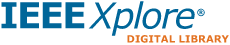 資料庫介紹IEEE STEM Journals Collection  (IEEE STEM 精選期刊資料庫)透過IEEE Xplore平台，主要收錄IEEE電機電子工程師學會 (IEEE–the Institute of Electrical and Electronics Engineers)，前身-無線電工程師協會 和 美國電機工程師協會 合併而成。收錄IEEE高品質期刊及IEEE旗艦雜誌 《IEEE Spectrum》。內容涵蓋各種科技    領域，提供理工與電資學院師生掌握最新的科技訊息。包含IEEE旗艦雜誌           《IEEE Spectrum》文章深意淺出，內容多用圖片生動有趣，深受許多學生喜愛。主題領域包含航太科技、電腦學、電機工程、通訊科技、機器人學等等。進入圖書館專屬的IEEE Xplore介面時，視窗左方會出現「學校英文全名」的字樣，表示已成功登入，若沒有顯示字樣，表示IP連線可能發生錯誤。如何快速搜尋 (Search) 到「對」的文獻基本檢索 (Search) ，提供 “自動推薦關鍵詞” 的快捷搜尋功能。基本檢索：直接在空白欄位內輸入關鍵字詞，平台能夠對文獻的編目資料，如標題、摘要、作者和關鍵字作檢索，欄位前面的下拉式選單，可先設定檢索的文獻類型，也可限定作者(Author)檢索或引用(Citation)檢索。當想透過布林運算字元或是對全文內容作檢索時，可利用進階檢索(Advanced Search)。提供三種進階檢索方式：關鍵字檢索 (Keywords/Phrases)、命令檢索 (Command Search)、出版物檢索 (Publication Search)。輸入關鍵字詞時，可運用星號*作模糊檢索，也可利用雙引號””。 三、篩選檢索結果 (Refine Results)檢索結果會自動計算出符合的文獻類型及筆數，勾選欲篩選出的項目後，按Apply。IEEE Xplore 提供兩種檢索結果排序(Sort by)的方式：Most Cited ﹝by Patent﹞和Most Cited ﹝by Paper﹞，協助更快篩選出重點文獻。獲取相關文獻 (Citation Map) : 參考文獻 (Reference)；被引用的文獻 (Citing Document)。檢索結果呈現除全部結果(All Results)之外，在下拉式選單裡另提供可查看全文的範圍(My subscribed content)或開放取用出版刊(Open Acess)兩個選擇。多重檢索範圍：可對檢索結果左側整理歸納的欄位選項(Facets)作進階篩選，運用資料庫提供的相關欄位重新設定。包括：出版年份、作者、所屬單位、刊名、出版單位、補充資料類型、研討會舉辦地點、技術標準狀態、技術標準類型等。下載 (Download)在檢索結果畫面裡，可一次勾選最多10個文獻標題，再點按Download PDFs，    系統將以壓縮檔作整批下載，短時間內可進行最多5次。報表匯出(Export)將檢索結果的文獻書目資訊以Excel表格式下載，提供不同的書目管理軟體格式作引文的下載(Download Citations)。快速預覽HTML功能：提高文獻閱讀效率。可得知文獻中詳細資訊如 : 作者、圖像、圖表，數學公式，關鍵字，參考文獻…等等。近十年的IEEE期刊雜誌和IEEE會議論文皆提供完整的HTML格式，可快速瀏覽全文圖表。個人偏好設定-My Settings (請先於首頁右上方申請個人帳戶)申請帳戶時的email即為登入帳號，若忘記密碼可以直接重新設定。Content Alerts：電子報服務，可即時掌握最新的出版資訊。Search Alerts：儲存檢索條件，IEEEXplore主動提醒最新的檢索結果。My Xplore App: 可使用電腦查看之前透過App儲存下來的文獻全文。    註：請先下載MyXploreApp（限iOS 9+ 或Android 5+）Preferences: email通知偏好設定。Search History: 檢索記錄。What can I access? 隨時查詢可下載全文的文獻類型。附加功能的運用- Quick Links (IEEE XPLORE首頁的下方)Most Popular：上月份最受全球科技人關注的前100名文獻排行榜。Just Published：近期出版最新文獻。( 期刊雜誌、會議論文、標準…等 )   使用資料庫  其他提醒使用查找好資料，請登出資料庫系統，再關閉瀏覽器。使用Chrome或Firefox瀏覽器連線使用IEEE (不建議使用IE)。請不定期更新個人教職員/學生身份使用的校園帳密，以防駭客盜用。下載全文時，請遵照使用規定，切勿運用外掛程式或智權軟體不當大量下載。如有任何問題，歡迎透過service@hintoninfo.com與我們聯繫。